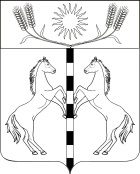 РЕШЕНИЕ СОВЕТА КАНЕЛОВСКОГО СЕЛЬСКОГО ПОСЕЛЕНИЯ СТАРОМИНСКОГО РАЙОНА ЧЕТВЕРТОГО СОЗЫВАот 26.05.2020                                                                                          № 7.2ст-ца Канеловская«О внесении изменений в решение Совета Канеловского сельского поселения Староминского района от 29марта 2019 года № 40.1 «Об утверждении Положения о бюджетном процессе в Канеловском сельском поселении Староминского района»В целях приведения нормативных правовых актов Канеловского сельского поселения Староминского района в соответствие с требованиямиФедерального закона от 12 ноября 2019 г. N 367-ФЗ (в редакции Федерального закона от 1 апреля 2020 г. N 103-ФЗ), руководствуясь Уставом Канеловского сельского поселения Староминского района, Совет Канеловского сельского поселения Староминского района р е ш и л:1. Действие Главы VII. « Составление, внешняя проверка, рассмотрение и утверждение бюджетной отчетности» (в части сроков) приостановить  до 1 января 2021 г.2. Контроль за исполнением настоящего решения возложить на комиссию по финансам, бюджету, налогам и контролю Совета Канеловского сельского поселения Староминского района.3. Настоящее решение вступает в силу со дня его официального обнародования и распространяется на правоотношения, возникшие с 01.01.2020 года.Глава Канеловского сельского поселения Староминского  района                                                                       Л.Г. Индыло